      LOYOLA COLLEGE (AUTONOMOUS), CHENNAI – 600 034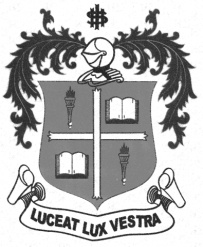     U.G. DEGREE EXAMINATION - GENERAL ENGLISHFIRST SEMESTER – APRIL 2011EL 1053/1051 - LITERARY APPRECIATION               Date : 20-04-2011 	Dept. No. 	  Max. : 100 Marks    Time : 9:00 - 12:00                                              SECTION – AAnswer any six of the following in about 250 words each                                       (6x10=60 marks)Do you agree  In My Name is an angry comment on sexual and cultural exploitation?Why does Ms. Emily keep aloof from her  neighbours.?Show how the writer brings out a sense of fear in the bus journey to Kars.Examine aspects of satire in Herriot’s visit to the dentist.Show how the child’s life was enriched by the intervention of  Mr. Hare.What according to Colin Mooers are the goals of contemporary imperialism?What is it about cricket that Neville Cardus finds most attractive?Identify some of the cultural perceptions about gender roles in the exclamation, “My God who wouldn’t want a wife?”Answer any two of the following in about 400 words each                                  (2x20=40 marks)If you are the child’s father in Summer Vacation … Write an account of your life in the city when the child is away in the village city with her grandmother.Write a short account of an interesting person you have met.Do you agree that our films should stop creating super heroes and concentrate on socially relevant themes? Give reasons.===============================================================